Piosenka„Życie przedszkolaka”Warto rano się obudzić,nie grymasić, nie marudzić.Na pogodę nie narzekać,bo w przedszkolu kumpel czeka.Ref: Lubię śpiewać, lubię skakaćlubię życie przedszkolaka. X2Umiem buty tak ustawić,żeby wiedzieć który prawy.Umiem po turecku siadaći samemu zupę zjadać.Ref: Lubię śpiewać, lubię skakaćlubię życie przedszkolaka. X2Bardzo lubię mój leżaczeki za mamą już nie płaczę.Lubię kiedy gra muzyka,lubię z kolegami brykać.Ref: Lubię śpiewać, lubię skakaćlubię życie przedszkolaka. x2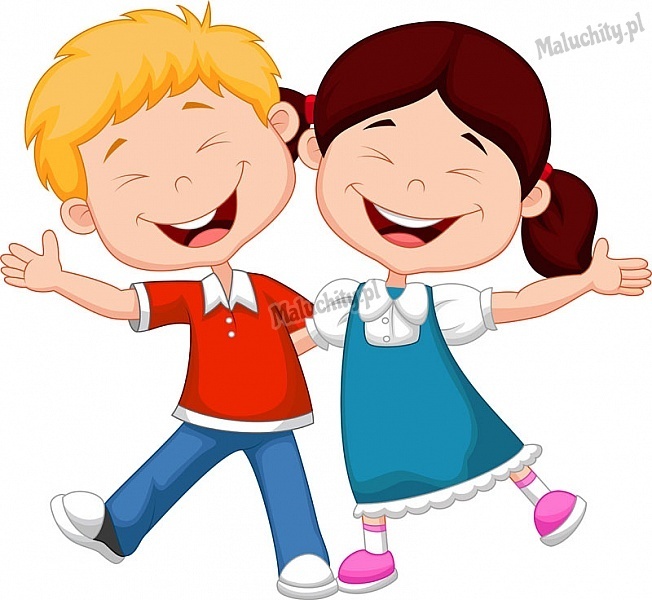          Wierszyk          My jesteśmy przedszkolakiMaluszki kochane,Zapraszamy wszystkichna nasze pasowanieLecz sobie nie myślcie,Że to będą cuda,My sami nie wiemyCzy nam się uda.Chcemy wam zaśpiewaćI zatańczyć ładnieProszę się nie gniewaćJeśli źle wypadnie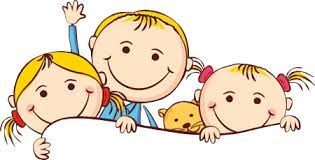 